Муниципальное бюджетное дошкольное образовательное учреждениедетский сад № 24 пос. Новоивановского муниципального образования Гулькевичский район (МБДОУ д/с № 24) СБОРНИК конспектов образовательной деятельностидля детей старшего дошкольного возрастана тему:«Зимнее путешествие»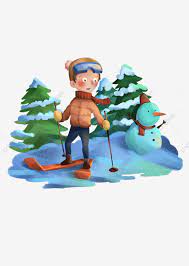 пос. Новоивановский 2020 годСборник конспектов образовательной деятельности на тему: «Зимнее путешествие» для детей старшего дошкольного возраста-пос. Новоивановский: д/с № 24, воспитатель Карташова Е.В, 2020- 26с.Сборник содержит конспекты образовательной деятельности, составленных воспитателем МБДОУ д/с № 24 пос. Новоивановского муниципального образования Гулькевичский район.Методическая разработка представляет собой цикл познавательных мероприятий для детей старшего дошкольного возраста, объединенных одной темой «Зимнее путешествие» и целью - углубление знаний о живой, неживой природе в зимний период.Сборник может быть использован педагогами в работе с детьми старшего дошкольного возраста и родителями, заинтересованными в развитии своих детей.МБДОУ д/с № 24, 2020СОДЕРЖАНИЕ:Конспект квест - игры «Зимнее путешествие» ……………………….4Воспитатель Карташова Елена ВикторовнаКонспект викторины «Зимушка-чудесная, зимушка-прелестная»…10Воспитатель Карташова Елена ВикторовнаКонспект НОД «Путешествие в зимний лес»……………………......16Воспитатель Карташова Елена ВикторовнаКонспект КВН «Хороша ты, зимушка-зима …………………………22Воспитатель Карташова Елена ВикторовнаКонспект квест - игры по ОО «Художественно – эстетическое развитие» (изобразительная деятельность с использованием нетрадиционной техники рисования) для детей старшего дошкольного возраста на тему: «Зимнее путешествие»Цель: Создание условий для развития познавательной активности и творческих способностей детей старшего дошкольного возраста.Задачи:Образовательные: Продолжать знакомить детей с различными техниками нетрадиционного рисования.Создавать у детей радостное настроение от совместной творческой работы и результатов своего труда.Воспитывать дружеские взаимоотношения.Развивающие:Развивать фантазию и творчество, мелкую моторику рук.Предварительная работа:Наблюдение и эксперименты со снегом;Рисование снежинок по схеме и трафарету;Чтение сказки В. Одоевского «Мороз Иванович», стихотворение Ф. Тютчева «Чародейкою зимою…»;Рассказы В. Архангельский «Летят снежные пушинки», Н. Калинина «Про снежный колобок». Форма организации: работа по подгруппам, самостоятельной деятельности детей.Методы и приемы: Игровой, наглядный, практическая деятельность детей, вопросы к детям, словесная, дидактическая игра, использование художественной литературы, индивидуальная помощь, оценка и анализ деятельности детей.Материалы и оборудование: Презентация с зимними пейзажами, музыкальное сопровождение; листы ватмана в форме маленького круга  ленточкой, штемпельная подушка, скомканная бумага, поролоновая губка, ватные палочки, клей ПВА с дозатором на каждого ребенка, разрезная картина с изображением акварельной краски, соль, листы синего цвета в форме маленького круга с ленточкой, карточка «Четвертый лишний», влажные салфетки для рук, искусственная елка, гуашь белого цвета, акварельная краска, восковой мелок белого цвета, короб с сюрпризом для детей, волшебная палочка, письмо.Структура ОД: Воспитатель ждет детей в музыкальном зале.(Предлагаю детям пройти в зал и подойти ко мне (дети становятся полукругом)).I. Водная часть (3-5 мин)Воспитатель:Ребята, пригласила Вас сюда, чтобы спростаПо секрету Вам скажу:Будет очень интересно!Воспитатель: Но пока я Вас ждала, мне стало очень грустно и моя улыбка куда-то делась. Ребята, а вы умеете улыбаться? Ой, как красиво вы все улыбаетесь. А вы поможете мне вернуть мою улыбку? (дети соглашаются)Воспитатель: А давайте посмотрим друг на друга и улыбнемся.Дети улыбаются друг другу.Проводится психогимнастика.А теперь к солнышку потянемсяЛучики возьмемК сердцу прижмемИ друг другу подарим.(Дети вместе с воспитателем выполняют действия по тексту)Воспитатель: Молодцы ребята, спасибо вам огромное. Моя улыбка вновь ко мне вернулась.Воспитатель: Ребята, а какое сейчас время года? Правильно, зима. Посмотрите на экран. (Показ презентации о зиме под музыкальное сопровождение). Зима - это на мой взгляд самое красивое, самое волшебное время года. Вы согласны со мной? (ответы детей) Воспитатель: Ребята, я хочу прочитать вам стихотворение. Послушайте его.(Читаю стихотворение С.Баруздина «Зима снегами вьюжится»).Зима снегами вьюжится С утра и дотемна.Снежинки вьются, кружатся У нашего окна.Как будто звезды искрами Рассыпались кругом.Несутся серебристые,Заглядывают в дом.То в комнату попросятся,То снова убегут.За стеклами проносятсяНа улицу зовут.(Обсуждение стихотворения).Воспитатель: Какое время года описывается? С чем сравнивает поэт снежинки? Какие снежинки? (Серебристые, лучистые, снежные, искрящиеся и т. д). Какое прекрасное время года, правда ребята. Зимой происходят разные чудеса! (Раздается стук в дверь).Воспитатель: Ой, ребята, а кто бы это мог быть? Пойду, посмотрю.Заношу в группу искусственную елку. Рассматриваем ее и находим снежинку с запиской.Воспитатель: Интересно, кто здесь оставил елку? Посмотрите, дети, что это на елке?Дети: Снежинка.Воспитатель: А там еще записка. Интересно, кто же нам пишет? Прочитаем и тогда узнаем отправителя елки.  Слушайте внимательно.(Беру записку и читаю).«Здравствуйте, дорогие ребята! Пишет вам Мороз Иванович. Решил я укутать снежным белым покрывалом к зиме все деревья и кусты. Да вот беда, не успеваю я один. Может, вы мне поможете укутать эту елочку снежинками? (Спрашиваю у детей согласие. Ребята, мы же не оставим елочку в беде и как не помочь Морозу Ивановичу) А если вы согласны, то вам нужно отправится в зимнее путешествие, а моя снежинка вам укажет дорогу? Удачи вам.  Мороз Иванович».Воспитатель: Ну, что, дети, вы согласны помочь Морозу Ивановичу?Дети: Да. Воспитатель: Давайте подойдем к снежинке. Ну, ка снежинка помогай, подскажи нам дорогу.(Снежинка указывает дорожки разного цвета и дети путешествуют, выполняя задания по нетрадиционному рисованию).II Основная часть (15-20 мин)Воспитатель: Какая первая дорожка?  Дети: называют цвет и отправляются по стрелкам.Подходят к столу с солью.Воспитатель: Да тут загадка, и прежде, чем нам выполнить задание ее нужно отгадать. Отдельно, я не так вкусна,Но в пище каждому нужна (Соль).Воспитатель: Правильно, а что мы с ней будем делать.Дети: Рисовать снежинки.Воспитатель: Подойдите к столу и найдите соль, возьмите все нужное вам для работы. Что еще нам понадобится для этого? Дети: Клей.Дети берут соль, клей, листы бумаги в форме маленького круга с ленточкой.Воспитатель: Ну, что, начинаем творить. Воспитатель: Наша соль превратится в необычную снежинку. Оказываю индивидуальную помощь, если она нужна. Дети завершают работу и вешают свои снежинки на елку с помощью прищепок. Немного елочке стало теплее.Воспитатель: Снежинки получились очень красивые. Нас ждет следующее задание.Отправляемся снова к нашей волшебной снежинке, которая нам укажет путь дальше.Воспитатель: Ребята, а посмотрите опять задание (разрезная картинка с краской), только выполнив которое мы сможем перейти к рисованию. Как вы думаете, что нужно сделать?Дети: Соединить между собой части картины.Дети выполняют задание, получается изображение акварельной краски.Воспитатель: Что у вас получилось? Как же она поможет нам нарисовать снежинки? А что еще нам понадобится? Ведь у нас нет кисточек. Дети: Акварельная краска. Еще мы возьмем губку.Воспитатель: Молодцы, ребята. Мы найдем выход из любой ситуации. И нам не страшно, что нет кисточек, будем рисовать губкой.Из предметов на столе, дети выбирают поролоновую губку и мисочку с краской. Вспоминаем прием рисования.Воспитатель: Начинаем творить. Дети завершают работу и вешают свои снежинки на елку Воспитатель: Понравилось вам рисовать губкой?Дети: Да. Воспитатель: Молодцы, ребята очень красиво получилось, елочке стало еще теплее. Ребята, я Вам предлагаю немного отдохнуть и со мною поиграть.Пальчиковая игра«Снежинки» Стою и снежинки в ладошку ловлю (ритмичные удары пальцами левой руки начиная с указательного, по ладони правой руки) Я зиму, и снег, и снежинки люблю (ритмичные удары пальцами правой руки по ладони левой руки) Но где же снежинки? (на вопрос сжать кулаки, на ответ разжать) В ладошке вода Куда же исчезли снежинки? Куда? (плечами пожимают, руки разводят в стороны)Растаяли хрупкие льдинки – лучи …. (мелкие потряхивания) Как видно, ладошки мои горячи.(хлопают в ладоши)Воспитатель: Ну, а теперь в путь, нас ждет следующее задание.Отправляемся снова к нашей волшебной снежинке, которая нам укажет путь дальше.Воспитатель: Ребята, как же мы будем рисовать следующую снежинку, ведь кроме краски у нас ничего больше нет на столе. Дети предлагают свои варианты. Если затрудняются, подсказываю, где можно найти.Воспитатель: Может, подсказка спрятана в тазике. Давайте поищем.Находим скомканный комок бумаги, трафарет. Вспоминаем прием рисования – оттиск смятой бумагой.Воспитатель: Для чего это бумага?Дети: Чтобы оставлять оттиск на бумаге и закрасить ее.Воспитатель: Правильно, идем творить дальше. Интересно, какая же снежинка у нас получится? Из предметов на столе, дети выбирают скомканную бумагу и используя штемпельную подушку с пропитанной гуашью, прикладывают трафарет и начинают рисовать. Помогаю затрудняющимся детям.Дети завершают работу и вешают свои снежинки на елку Воспитатель: Вам понравилось рисовать бумагой, ребята? Дети: Да.Воспитатель: Интересная снежинка получилась. Продолжаем наше путешествие. Отправляемся снова к нашей волшебной снежинке, которая нам укажет путь дальше.Подходим к столу и находим листы в форме маленького шара с ленточкой и коробочку с игрой «Четвертый лишний». Среди школьных принадлежностей лишним выделяем ватную палочку. Прошу детей обосновать свои ответы, почему она лишняя.Воспитатель: Среди этих предметов она конечно лишняя, но в нашем путешествие в самый раз. Ватные палочки нам помогут справиться с заданием Мороза Ивановича.Воспитатель: Приступаем к творчеству. Дети завершают работу и вешают свои снежинки на елку III. Заключительная часть (2 мин)Воспитатель: Ну, вот, ребята, закончилась наше путешествие. Как вы думаете, мы справились с заданием и   просьбой Мороза Ивановича? Посмотрите на нашу елку. Мы укутали ее снежинками. Теперь она не замерзнет в зимнюю стужу.  Она вам нравится? Какая она стала?Предполагаемые ответы детей.Воспитатель: Всем спасибо, все молодцы. Вы сегодня хорошо потрудились. Что мы с вами рисовали?  Вам понравилось наше путешествие?  Какой метод рисования вам больше всего понравился? Чем вы сегодня рисовали? Дети перечисляют - соль, клей, поролон, скомканная бумага, ватная палочка.Подвести к выводу, что можно рисовать и без кисточки.Воспитатель: А, хотелось бы Вам рассказать об этом дома? Какой из способов вы бы показали своим родителям?Воспитатель: После нашего путешествия я надеюсь вы все со мной согласитесь, что Зима-самое прекрасное и волшебное время года. (можно еще раз включить презентацию о зиме под музыкальное сопровождение)Воспитатель: Ой, ребята посмотрите, да наша елочка ожила (елка кружится, мигает). Теперь уж точно видно, что наши снежинки ей по душе и она хотела бы вас отблагодарить. (достают короб с подарками под елочкой).Конспект викторины для детей старшего дошкольного возраста «Зимушка-чудесная, зимушка-прелестная»Цель: создание условий для развития познавательной активности детей старшего дошкольного возраста.Задачи:Образовательные:Обобщать и систематизировать представления детей о характерных признаках зимы, зимних развлечениях.Расширять и активизировать словарный запас по зимней тематике.Воспитывать познавательный интерес, чувство товарищества, уважение к партнерам и соперникам по игре.Развивающие:Развивать смекалку и сообразительность детей, их эрудицию; умение работать в коллективе, принимать коллективное решение.Материалы и оборудование: проектор, экран, картинки по теме «Зима», картинки с изображениями птиц и животных, магнитная доска, картинки: солнышко и снежинки; мольберты с листами бумаги, фломастеры, платки для завязывания глаз, клюшки, шайбы, кегли, медальки для награждения. Предварительная работа: наблюдения, беседа о зиме, загадывание загадок, рассматривание иллюстраций, просмотр видеороликов, чтение: стихов о зиме, сказок.Пояснение: Викторину проводят два воспитателя, один в образе «Зимушки-Зимы».Викторину оценивает жюри - из состава педагогического коллектива детского сада.  В викторине участвуют две команды детей одной группы, которые определяются заранее.  Зал оформлен рисунками детей, аппликациями на зимнюю тему. Ход викторины: Добрый день, уважаемое жюри, гости и ребята-участники нашей викторины.  Воспитатель: «Сегодня у нас тематическая викторина. А тему вы узнаете, когда отгадаете загадку-стихотворение».  Ребенок читает стихотворение.  Она пришла такая снежная.Укрыла белыми одеждамиЛеса, поля, дома и улицы.Она – художница прилежная,Всё разрисует в царство снежное,Развесит кружева из инея,Такая сказочно красивая…О чём это? (о зиме)Под музыку появляется «Зимушка-Зима». Зимушка-зима: добрый день, ребята и взрослые. Я очень рада видеть Вас в моем царстве и наслышана, вашими успехами и хочу проверить вас на деле. Готовы? Вначале давайте определимся с названиями наших команд.  Для этого предлагаю выйти командиров команд вытащить из корзинки карточки с названиями двух команд «Снежинки» и «Снеговички» (кто какую карточку вытащит, тот и будет членом этой команды)Зимушка-Зима: с названиями команд мы определились. Давайте теперь поприветствуем друг друга. И так, объявляю начало нашей зимней викторины. За каждый выигранный конкурс команда будет получать «победный снежок» и у какой команды их будет больше, та и будет победителем.  В конце викторины подсчетом снежков займется жюри и подведет итоги викторины, определит команду-победителя. И так начинаем и первый наш Конкурс называется «Знаете ли вы зиму?» Воспитатель задает вопросы про зиму по очереди каждой команде. Выигрывает та команда, которая ответила на большее количество вопросов.  Вопросы: 
1. Кто знает, какой лесной житель сушит себе на зиму грибы на дереве? (белка)
2. Назовите, признаки зимней погоды? (холодно, вода превращается в лед, дни стали короткие, ночи длинные)3. А какие зимние забавы, любите Вы? (кататься на санках, на коньках, на лыжах, играть в снежки, лепить снежную бабу, кататься с горки…)4.Назовите, зимние праздники? (Новый год, рождество, День защитника Отечества, крещение)5. А в какую погоду, снег хрустит под ногами? (в морозную)6. Назовите птицу, которая выводит птенцов зимой? (клест)7. В какой зимний праздник, люди купаются в проруби? (крещение)8. А знаете ли Вы, какое дерево, является символом Нового года? (ель)9. Что зимой делает медведь? (спит)10. Назовите, зимние месяцы? (декабрь, январь, февраль)11. Назовите, самый короткий зимний месяц? (февраль)12. Когда день рожденье у Деда Мороза? (18 ноября)13. Кто рисует зимние узоры на окне? (мороз)14. Как называются ягоды, которыми зимой питаются снегири? (рябина)15. Подумайте и ответьте: бел, да не сахар, ног нет, а идет? (снег)16. Кто в лесу петляет, путает следы? (заяц)17. Как называется праздник, когда готовят и съедают много блинов? (масленица)18. Дед Мороз приходит на праздник, а в руках у него, что…? (посох)19. Что Дед Мороз обувает на ноги? (валенки)20. Новогоднее елочное украшение круглой формы? (шар)21. Новогодний зимний бал, называем… (карнавал)22. Назовите самый первый месяц года? (январь)23. Зимняя шубка у зайца, какого цвета? (белая) 24. Самая известная новогодняя, хороводная песенка? (В лесу родилась елочка)25. Назовите, самых смелых птиц, которые не боятся мороза? (воробьи, голуби, вороны)26. Где мы с Вами катаемся зимой на коньках? (на катке)
27. У кого вместо носа – морковка? (у снеговика)28. Без кого не может состояться, праздник Новый год? (без Деда мороз и Снегурочки)Зимушка-зима: А пока наше жюри подводит итоги, я предлагаю вспомнить любимую песню-хоровод Деда Мороза «В лесу родилась елочка». И так победитель первого конкурса определен и первый снежок получен командой, а мы продолжаем и сейчас второй конкурс, который называется «Перелётные и зимующие птицы».Ведущий: Мы знаем, что зимой с нами остаются не все птицы, некоторые улетели в тёплые края. Как мы их называем? (перелётные) А как называются те, которые остались? (зимующие) Я предлагаю проверить, знают ли наши команды перелётных и зимующих птиц.Одна команда отбирает картинки с изображением перелётных птиц и прикрепляет их на магнитной доске под солнышком, а другая команда, выбирает картинки с изображением зимующих птиц и располагает под снежинкой. Игроки подходят к столу с картинками по очереди.А пока наше жюри подводит итоги, я предлагаю поиграть в игру «море волнуется». И так итог победитель второго конкурса определен и снежок-победителя получен командой, а мы продолжаем и сейчас третий конкурс «Весёлые хоккеисты» Спортивный конкурс. Перед каждой командой устанавливают ряд кеглей. Ребенок с клюшкой в руке должен провести шайбу мимо кегель, после чего возвращается к команде, передает клюшку следующему игроку. Зимушка-зима: И так победителем третьего конкурса становится команда, игрок которой первый вернулся к своей команде после выполнения задания. Снежок нашел своего героя, а мы продолжаем и сейчас четвертый конкурс, который называется «Зимние сказки»Ведущий: Я знаю, что вы все очень любите сказки. Следующее задание такое: назовите сказки, в которых упоминается о зиме и зимних явлениях природы. А чтобы вам было легче вспомнить такие сказки – смотрим на экран. Не забывайте, что команды отвечают по очереди.Дети должны назвать сказки:«Снежная королева»«Лиса и заяц»«Волк и лиса»«Зимовье зверей»«Снегурочка»«Серая шейка»«Снеговик-почтовик»«Двенадцать месяцев»«Морозко»Зимушка-зима: А пока наше жюри подводит итоги я предлагаю немного отдохнуть под музыкальную зимнюю физкультминутку. И так итог победитель четвертого конкурса определен и снежок-победителя получен командой, а мы продолжаем и сейчас пятый конкурс «Пазлы». Каждой команде необходимо сложить картинки из 8 пазлов, по теме «Зимние виды спорта». Каждая команда выполняет задание за отдельным столом.   Ведущий: И так победителем пятого конкурса становится команда, игрок которая первая собрала картинку. Снежок нашел свою команду-победителя, а мы продолжаем и сейчас шестой конкурс «Загадки» Зимушка-зима: Самое интересное задание – это отгадывание загадок. И для участия в этом конкурсе мне нужны командиры команды. И так, готовы? По очереди загадываю загадку командирам команд, если командир одной команды не справляется, загадку может отгадать командир другой команды. Начинаем…1. Наступили холода, Обернулась в лёд вода, Длинноухий зайка серый Обернулся зайкой белым. Кто скажет, кто знает, Когда это бывает?  (зимой) 2. Кто поляны белит белым. И на спинах пишет мелом. Шьёт пуховые перины, Разукрасил все витрины? (зима) 3. Кто, угадай-ка, седая хозяйка? Тряхнёт перинки – над миром пушинки? (зимушка-зима) 4. Меня не растили, Из снега слепили. Вместо носа ловко Вставили морковку. Глаза – уголки, Руки – сучки. Холодная, большая, Кто я такая? (снежная баба) 5. Я катаюсь на нём до вечерней поры, Но ленивый мой конь возит только с горы. А на горку всегда сам пешком я хожу, И коня своего за верёвку вожу (санки) 6. Деревянные кони По снегу бегут, А в снег не проваливаются (лыжи) 7. Два коня у меня, два коня, По льду они возят меня, А лёд твёрдый, каменный (коньки) 8. Кто зимой в трубе гудит? (ветер) 9. Как по небу с севера Плыла лебедь серая. Плыла лебедь сытая, Вниз кидала – сыпала На поля, озёрушки Белый пух да пёрышки (снежная туча) 10.  Подморозило вчера Налетела мошкара. И от этой мошкары Стали белыми дворы (снег). Зимушка-зима: А пока наше жюри подводит итоги, я предлагаю поиграть в дыхательную гимнастику «Снежинка». И так победитель шестого конкурса определен и снежок получен командой-победителем, а мы продолжаем и сейчас проведем последний седьмой конкурс «Юные художники». Напротив каждой команды устанавливают мольберт с листом бумаги. Детям завязывают глаза и вручают фломастеры. Задание: каждая команда должна нарисовать снеговика. По очереди дети подходят к мольберту. Каждый ребенок рисует определенную часть снеговика: 1-й – нижний шар, 2-й – средний шар, 3-й – верхний шар, 4-й – ведро на голове, 5-й – метлу, 6-й – морковку (и глаза, ротик). После окончания работы дети снимают повязки и вместе с жюри весело оценивают свои работы.  Подведение итогов.  Жюри объявляет результаты. Игрокам команды-победительницы вручаются медали. Независимо от результатов все участники получают сладкие призы. Зимушка-зима: наша викторина подошла к концу. Очень надеюсь, что вам понравилось в моем царстве. Нам пора прощаться, до скорых встреч.Конспект НОДна тему: «Путешествие в зимний лес»для старшего дошкольного возрастаЦель: создание условий для развития познавательной активности детей старшего дошкольного возраста.Задачи:Образовательные:Обогащать знания детей о диких животных леса, временах года;Закреплять умения детей делать выводы, отстаивать свою точку зрения, проявлять любознательность.Развивающие: Развивать умение детей точно и четко отвечать на поставленные вопросы, грамотно и содержательно выражать свою точку зрения; Развивать двигательную активность детей.                              Предварительная работа: Беседа о зиме, экскурсии в лесопарковую зону, иллюстрации, стихи о зиме, русские народные сказки о животных: «Лисичка - сестричка и серый волк», «Лиса и кувшин», «Лиса и журавль». Сказки о зиме: «Мороз Иванович», «Двенадцать месяцев», «Снегурочка».Форма организации: работа по подгруппам, самостоятельной деятельности детей.Методы и приемы: Игровой, наглядный, практическая деятельность детей, вопросы к детям, словесная, дидактическая игра, использование художественной литературы, индивидуальная помощь, оценка и анализ деятельности детей, подвижная игра, дыхательная гимнастика, физкультминутки.Материалы и оборудование: Видеоролик с зимними пейзажами, презентация, музыкальное сопровождение; картинки следы животных, дикие животные; рюкзак, клубок, листы бумаги синего цвета, клей ПВА, поролоновая губка, манка, влажные салфетки для рук, письмо, мешок. Структура НОД: Вводная часть (3-5 мин) Организационный этап.Воспитатель обращается к детям:-Добрый день, дорогие ребята. У меня сегодня хорошее настроение, я хочу его передать всем вам. А поможет мне в этом волшебная снежинка. Я приглашаю всех встать в круг радости и сказать друг другу добрые пожелания, передавая из рук в руки снежинку. Я начну, а вы продолжите: «Желаю счастья и добра всем детям с самого утра!» (Дети передают друг другу снежинку и произносят добрые пожелания.)Ребята, посмотрите на столе лежат картинки. Что на них изображено. Правильно это времена года.Воспитатель: Каждое время года по - своему хорошо.  А покажите картинку, которая соответствует нашему времени года. Правильно, молодцы.Воспитатель: Дети, а вы любите зиму? (ответы детей)А за что вы любите ее, чем она вам нравится? (ответы детей: можно кататься на коньках, играть в снежки, строить крепость, снежную бабу, кататься с горки на санках и лыжах, играть в хоккей и др.) Воспитатель: Ребята, предлагаю вам показать, что можно делать зимой.Двигательная пауза «Зимой»	Как интересно нам зимой! (показывают большим пальцем вверх).На санках едем мы гурьбой, (имитируют катание на санках).Потом в снежки мы поиграем, (имитируют лепку и бросание снежков).Все дружно лыжи одеваем, («одевают» лыжи, «берут» палки, «едут»).Потом все встали на коньки, (изображают катание на коньках).Зимой веселые деньки! (показывают большим пальцем вверх).2. Мотивационный этап Воспитатель: Ребята, а посмотрите у нас стоит мешок. Ребята, а чей это мешок? Интересно, кто же его принес. Может вы видели? (Нет). Как вы думаете, что в нем? Может быть это Дед Мороз оставил для нас подарки? (дают предположительные ответы, обследуют мешок, находят записку)Воспитатель: Ребята, да на мешке записка, а в ней написано: «Что в мешке вы узнаете, если загадку отгадаете». Интересно, что же там может быть? Давайте попробуем отгадать?Воспитатель читает загадку:Ты идёшь с друзьями в лес,
А он на плечи тебе влез.
Сам идти не хочет,
Он тяжёлый очень. (Рюкзак)Как вы думаете для чего нужен рюкзак? (ответы детей)Воспитатель: Наверное, нам хозяин мешка предлагает отправиться в путешествие.Ребята, а вы хотите попутешествовать? (Ответы детей). Ой, да в мешке еще и письмо лежит. Вот теперь мы наверняка узнаем хозяина мешка.Давайте откроем конверт и прочтем письмо. А письмо это от Дед Мороза, который просит нас о помощи, он хочет поздравить лисичку, подарить ей подарок, но запутался в следах зверей. Помочь найти дорогу к Деду Морозу нам поможет волшебный клубок. Вот он нам и укажет дорогу. Кто смелый? Кто поможет нам определиться с нашей дорогой? И так смотрим куда же мы с вами отправимся. А клубок нас направил в зимний лес. Основная часть (15-20 мин.)Воспитатель: Ребята, путешествие сложное дело, тем более в зимнюю погоду. Поэтому к делу нужно подойти очень серьезно.Д/и «Собираемся в путешествие»Воспитатель: Ребята, нам нужно взять с собой в путешествие необходимые вещи, которые нам могут понадобиться в дороге. Эти вещи мы и положим в наш рюкзак. Воспитатель: Перед вами на столе лежат различные картинки с предметами, подумайте, посовещайтесь и выберите именно те вещи, которые понадобятся нам в путешествии. (Дети выбирают вещи для путешествия из разнообразных предметов на картинках. Активизируют необходимые знания. Активно взаимодействуют друг с другом в команде, совещаются).Воспитатель: Давайте посмотрим, хорошо ли мы подготовились для путешествия, все ли необходимые вещи взяли в дорогу, ничего лишнего не положили с собой. (Дети по очереди рассказывают о том, какие вещи выбрали для путешествия. При этом формулируют полный ответ и обосновывают свой выбор)Воспитатель: Вы молодцы, действительно, те вещи, которые вы выбрали, непременно пригодятся нам в нашем путешествии.
Я надеюсь наше путешествие будет интересно и увлекательно. Как вы думаете ребята в лесу страшно, много опасностей? (Ответы детей).  На улице зима, очень холодно. Поэтому надо одеться потеплее. ФизминуткаЯ надену сапоги,Курточку и шапкуИ на руку каждую,Натяну перчатку.Воспитатель: А теперь можно в путь. (просмотр видеоролика  «Зимний лес»)Дети, возьмитесь за руки и пойдем по тропинке в зимний, сказочный лес. Но сначала нужно сказать волшебные слова:"По тропинке мы идем, В зимний лес скорей придем"Звучит аудиозапись «Вьюга».Воспитатель: Посмотрите, вот мы и оказались в зимнем лесу. Здравствуй лес, прекрасный лес (широко развести руки в стороны) Полный сказок и чудес! (повороты вправо - влево с вытянутыми руками)Зимой лес действительно выглядит сказочно. Давайте попробуем подобрать красивые слова для описания леса. Какой снег в лесу?Дети. Пушистый, белый, блестящий, мягкий, искристый, серебристый, мокрый, холодный, скрипучий.Воспитатель. Как выглядят деревья зимой?Дети. Тихие, задумчивые, грустные, сонные, замерзшие, продрогшие.Слайд 1: картина зимнего леса.Воспитатель: Все необходимое для путешествия мы с вами собрали, пора нам отправляться в дорогу. А сколько в лесу снега намело. Как же нам добраться до Деда Мороза (Ответы детей). А давайте попробуем на лыжах. Мы ведь с вами недавно тренировались на зарядке, так что добраться на них нам будет совсем несложно.Видеоролик «Катание на лыжах с музыкальным сопровождением «Песня про лыжи» Дети имитируют катание на лыжах.Воспитатель: Ребята, вот мы с вами и пришли и нас уже встречают на лесной опушке (включает слайд с Дед Морозом). Посмотрите, кто нас встречает на зимней опушке.
Дети: это Дед Мороз! Здравствуйте.
Дед Мороз: Здравствуйте, ребята! Добро пожаловать в лес! Вы получили мою посылку и приехали так быстро? (Ответы детей) Как вы вовремя! Мне нужна ваша помощь. Я позабыл, как выглядят звериные следы, а мне срочно нужно попасть к Лисе в гости, чтобы поздравить ее, а их вон сколько разных на тропинках! Куда мне идти, я и не знаю!Воспитатель: Ребята, расскажите, пожалуйста, получилось ли у вас отгадать следы животных, изображенные на картинках Деда Мороза?Дети: да, и даже научили их различать Деда Мороза.Деде Мороз:               
Слайд 2: Звериные следы на снегу.Д/и «Чей это след?»Воспитатель: Ребята, давайте поможем Деду Морозу, напомним ему, как выглядят следы животных на снегу, чтобы он смог отыскать домик Лисички  и поиграем с вами в игру «Чей это след?».Дед Мороз: спасибо, ребята! Теперь я без труда найду домик Лисы! Приглашаю вас с собой, добрые путешественники. (Дети соглашаются). 
Отправляются все вместе к Лисичкиному домику. По пути слышат шум и споры зверей. (Аудиозапись). Дед Мороз: Ой, ребята уж который день лесные жители спорят о том, кто самый большой в лесу.                                   
Воспитатель: Ребята, а помните, мы с вами недавно беседовали о диких животных и узнали, кто из зверей самый маленький, а кто самый большой обитатель леса? Давайте прекратим этот спор и поможем зверям разобраться? Воспитатель: Ребята, становитесь около пенька. Посмотрите, на нем лежат картинки с изображением зверей леса. Рассмотрите повнимательнее всех животных, они расположены вперемешку.Д/и «От маленького к большому»Дети по очереди подходят к столику и выбирают нужного зверя, располагая картинки от самого маленького к самому большому. Воспитатель: ребята, вы очень хорошо поработали, я предлагаю вам немножко отдохнуть и позабавиться под веселую музыку!
          Двигательная пауза «Зимой» (физкультминутка под музыку)(Вдруг из сугроба вылез медведь)Медведь. Вы, что так раскричались? В лесу нельзя так кричать!В лесу свои законы и нарушать их нельзя. Своим шумом вы можете спугнуть птенцов клеста. Это единственная птица, которая выводит свое потомство зимой. Вы можете напугать белочку с бельчатами, зайчиху с зайчатами. Нельзя в лесу разводить костер, рубить самовольно елки и другие деревья, нельзя разбрасывать мусор.Дед Мороз. Ну не сердись на нас, Мишенька. Мы не нарочно, ребята знают все эти правила, но в лесу так красиво зимой, что мы забили за них. Ложись Мишенька спать. Мы тебя укроем снежком. Вот еще снежинки, дети, укутайте его, чтобы было тепло Мишке.Дыхательная гимнастика «Снежинка» под музыкальное сопровождение Гречанинов "Колыбельная ")С неба падают зимоюИ кружатся над землёюЛёгкие пушинки,Белые снежинки.Воспитатель. А сейчас, ребята, вспомните, какие вы знаете народные приметы о зиме.Дети:1. Сильно блестят звезды - к морозу.2. Зима морозная - лето жаркое.3. Дым столбом, к морозу.4. Зима снежная, лето дождливое.5. Иней на деревьях, к морозу.Дед Мороз обращает внимание детей на домик ЛисыДед Мороз: Вот, ребята мы и пришли к домику Лисы. Спасибо, что пришли ко мне на помощь и не побоялись пойти в зимний лес. Лисичку вовремя поздравил и подарок подарил. А с вами, ребята, на прощание я хочу поиграть в снежки.Заключительная часть (2-3 мин)(Проводится игра «Снежки»)Дед Мороз: А теперь соберем снежные комочки в корзиночку. И заколдуем наши снежки, превратим их в подарки. Давайте вместе скажем волшебные слова:"Снежки снежныеПревратитесь в снежкиСладкие и нежные"Дед Мороз снимает салфетку.Воспитатель. Ах, во что же превратились наши снежные комочки?Дети. Зефир. Благодарят Деда Мороза.Воспитатель: Дети, сейчас мы его есть не будем, потому что есть на улице некрасиво и не безопасно. Можно застудить горло, да и руки у нас не совсем чистые. Поэтому мы его съедим в детском саду с чаем. Давайте попрощаемся с Дед Морозом и лисичкой.Дед Мороз: Спасибо, ребята, огромное. Без вашей помощи я бы не справился. До новых встреч.Воспитатель: А сейчас возьмемся снова за руки, ведь нам нужно возвращаться в детский сад и скажем волшебные слова:По тропинке мы идемВ детский сад скорей придем. "В. Ну вот мы и в детском саду.(Дети садятся за столы).Воспитатель: Ребята, Вам понравилось наше путешествие, а что больше всего запомнилось? Давайте сейчас нарисуем, то что больше всего вам запомнилось и понравилось в лесу. Сегодня мы будем рисовать не карандашами, не красками, а самой обыкновенной манной крупой.(Дети рисуют, звучит музыка О. Поляков "Зимняя песня ")Конспект КВН «Хороша ты, зимушка-зима!» для детей старшего дошкольного возраста.Цель: создание условий для развития познавательной активности детей старшего дошкольного возраста.Задачи:ОбразовательныеОбобщить представления детей о характерных признаках зимы и зимних явлениях, активизировать словарь.Способствовать развитию умения работать в коллективе, общаться со сверстниками.РазвивающиеРазвивать смекалку, сообразительность.Оборудование: Мячи, снежки, весы, мерные стаканчики, снег.Предварительная работа: наблюдения, беседа о зиме, загадывание загадок, рассматривание иллюстраций, просмотр видеороликов, чтение: стихов о зиме, проведение опытно-экспериментальной деятельности.Ход мероприятия: Ведущий: Дорогие ребята, приглашаем в клуб веселых и находчивых, КВН, где весело и с пользой мы проведем вечер в преддверии новогоднего праздник и чудес. Здесь мы будем соревноваться друг с другом в умении применять свои знания, свою смекалку, ловкость, артистичность, находчивость, умение играть.В клуб пришёл – не хмурь лица,
Будь весёлым до конца.
Ты не зритель, и не гость,
А программы нашей гвоздь.
Не стесняйся, не ломайся,
Всем законам подчиняйся!Ведущий: А законы нашей игры такие:Быть добрыми, терпеливыми, активными;Внимательно слушать друг друга;Помогать друг другу.Ведущий: Ребята, а тему нашего конкурса вы сейчас узнаете, отгадав загадку:Дел у меня немного-
Я белым одеялом
Всю землю укрываю,
В лёд реки убираю,
Белю поля, дома,
Зовут меня…(зима)Воспитатель: Сегодня наш КВН посвящён Зимушке-зиме. В КВН принимают участие две команды. Команда «Снеговики» и команда «Снежинки»; Вас будет оценивать наше жюри: (перечислить членов жюри). Итак, начинаем!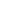 Каждая команда заранее уже выбрала капитанов, представьте их.Воспитатель: В России много зимних праздников, которые мы отмечаем всей страной. Самый замечательный и волшебный – это конечно же Новый год.Под музыку («Песня снеговика») входят 2 снеговика1-й снеговик: Друзья, мы к вам пришли по доброй воле,Традиции не будем нарушать.И, как всегда, под праздник НовогоднийМы будем в КВН играть.2-й снеговик: Мы знаем, в этот праздник славныйСкучать ни вам, ни нам нельзя,А потому предлагаем Команду Снеговиков встречатьВсе снеговики: Мы, друзья, «Снеговики», 
Умные, спортивные! 
На все руки мастера, 
И, конечно, сильные!  И так сегодня у нас будут соревноваться между собой 2 команды: Команда «Снеговики» и команда «Снежинки» (разделенные заранее)1 конкурс «Приветствие»Ведущий: Вам необходимо представить свои команды девизом.Девиз команды «Снеговики»:
Наш девиз: Не унывать!
Все пройти и все узнать!Девиз команды «Снежинки»:
Летим вперед и побеждаем!
Всем отстающим помогаем!
Жюри оценивает командыВедущий: давайте поприветствуем обе команды2 конкурс «Разминка» под названием «Снежные слова»Подобрать снежные слова. За каждое слово – одна фишка, которые раздают Снеговики.Ведущий: – Кто больше подберёт снежных слов? (Сосулька, Снегурочка, снегирь, снеговик, снежинка, снег…)3 конкурс «Зимние приметы»Нужно назвать как можно больше примет зимы. За каждую названную примету – фишка.Зима: идет снег, бывает метель и вьюга, медведь спит в берлоге, топят печки, дети катаются на санках, деревья не растут, у клестов появляются птенцы, прилетают снегири и свиристели и т.д.Жюри оценивает команды4 конкурс «Снежинки и ветер»Играющие образуют несколько маленьких кружочков по 5—7 человек — это «снежинки». По сигналу: «Снежинка!» — дети в кружках начинают движение в правую сторону, соединившись в центре левыми руками. По сигналу: «Ветер!» — «снежинки» разбегаются по залу и под музыку двигаются самостоятельно. По сигналу: «Снежинки!» — дети должны занять места в своих кружочках, соединив руки. Побеждают «снежинки», первыми восстановившие свой кружочек.Подведение итогов.А сейчас переходим к следующему конкурсу 5.И следующий конкурс «Бывает— не бывает». Иней летом (не бывает), снег зимой (бывает), мороз летом (не бывает), ледоход осенью (не бывает), капель летом (не бывает), листопад весной (не бывает), метель осенью (не бывает), заморозки весной (бывают), дождь летом (бывает), гроза весной (бывает), роса зимой (не бывает), метель летом (не бывает), снегопад зимой (бывает).6.Наши команды немного засиделись. Я предлагаю немного размяться и заняться приятным и интересным делом «Наряди ёлочку».  Около каждой команды ведущий располагает коробку с ёлочными небьющимися игрушками. На расстоянии от команд стоит по небольшой искусственной ёлочке. Первые игроки берут из коробки одну игрушку, бегут к ёлочке своей команды, вешают игрушку и возвращаются обратно - и так до последнего игрока. Выигрывает команда, первая нарядившая ёлочку.
7.А сейчас выходят ко мне капитаны команд и проводится «Конкурс капитанов»Ведущий: Кто лучше голосом изобразит животное, поочерёдно.
Было темно и пустынно. Только изредка было слышно завывание волка. Рядом ему вторил другой. Но вот лучик солнечного света разбудил петуха. Следом за ним проснулась курочка. Загоготал гусь. Около сарая послышался лай Полкана. Замычала корова. За забором жалобно замяукал котёнок. Наступило утро.
Ведущий: А теперь, капитаны выберут себе по одному помощнику и пройдут к столикам, на которых разложены разрезные картинки. Вам необходимо собрать эти картинки (на скорость).Жюри оценивает конкурсИтоги подведены, а мы продолжаем и следующий наш (8) конкурс «Зимняя сказка»Ведущий: Затей у нас большой запас!
А для кого они? Для Вас!
Мы знаем, Вы любите игры, песни,
Загадки и пляски,
Но нет ничего интересней,
Чем наши волшебные сказки!
Ведущий: и так, сейчас проверим Ваши знания сказок. Вам необходимо узнать сказку и сказать, как она называется или ответить на вопрос по ее содержанию.1.В какой сказке мачеха отправила падчерицу за подснежниками? («Двенадцать месяцев»)2.Назовите сказку, в которой отец отвёз родную дочь во чисто поле и оставил в большом сугробе замерзать («Морозко»)3. Назовите сказку, названную в честь злой волшебницы, которая осколком зеркала заколдовала мальчика Кая? («Снежная королева»)4. Какая сказочная героиня весной растаяла и превратилась в облачко? («Снегурочка»)5. Как звали заколдованного принца, который сражался с Мышиным королём? («Щелкунчик»)6.Какое яичко снесла курочка Ряба? (Золотое)7.Кто разбил яичко курочки Рябы? (Мышка)8.Какой овощ не мог вытащить из земли дед и вся его дружная семья? (Репка)9.Кто помог внучке вытащить репку? (Жучка)10.Куда спрятался самый маленький козлёнок, чтобы его не съел злой волк? (В печь)11.Какой герой был такой круглый, что укатился и от бабы, и от деда? (Колобок)12.Кто съел колобка? (Лиса)13.А на чём ездил Емеля? (На печи)14.Как звали девочку, которая очень боялась растаять на солнце? (Снегурочка)15.Как часто называют в сказках лису? (Патрикеевна)16.Страшная и злая, любит на метле летать? (Баба Яга)17.Какие птицы были верными помощниками Бабы Яги? (Гуси-лебеди)18.Что в сказках всегда побеждает зло? (Добро)Жюри оценило командыПока жюри оценивает данный конкурс (9), а мы готовимся к следующему, который называется «Меткие стрелки»                       Раз, два, три, четыре                       Мы с тобой снежки слепили.                       Крупные и гладкие                       И совсем не сладкие.Команды получают снежки из бумаги и метают их в вертикальную цель. За каждое попадание снежков в цель команды получают фишку.Все устали, предлагаю немного отдохнуть, посидеть, мы объявляем следующий конкурс «Доскажи словечко» (10)1.«Тихо, тихо, как во сне,
Падает на землю … (Снег)2.С неба всё скользят пушинки —
Серебристые … (Снежинки)3.На дорожки, на лужок
Всё снижается … (Снежок)4.Вот веселье для ребят —
Всё сильнее … (Снегопад)5.Все бегут вперегонки,
Все хотят играть в … (Снежки)6.Словно в белый пуховик
Нарядился … (Снеговик)7.Рядом снежная фигурка —
Эта девочка — … (Снегурка)8.На снегу-то, посмотри —
С красной грудкой … (Снегири)9.Словно в сказке, как во сне,
Землю всю украсил … (Снег)Жюри подводит итоги, а мы приступаем к последнему, самому интересному конкурсу и отправляемся в нашу зимнюю лабораторию «Опытная работа» (11) Ведущий: Как вы думаете, на какой тарелке снега больше? (На одной тугой, плотный комок, а на другой горка пушистого снега) Как мы можем это определить? 1. Взвесить. 2. Дать растаять, и определить чисто визуально или мерными стаканами.Ведущий: На этом наш клуб КВН заканчивает свою работу, определены в нашей игре победители, самые веселые и находчивые. Всем желаем прекрасного зимнего настроения!!! Подведение итогов. Награждение победителей. Вручение подарков и грамот.